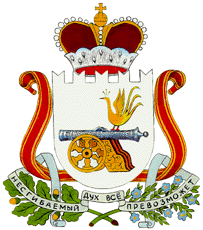 АДМИНИСТРАЦИЯ ТАЛАШКИНСКОГО СЕЛЬСКОГО ПОСЕЛЕНИЯ СМОЛЕНСКОГО РАЙОНА СМОЛЕНСКОЙ ОБЛАСТИ П О С Т А Н О В Л Е Н И Еот «23» декабря 2019 года                                                                                     № 96В соответствии с п. 7. постановления Правительства РФ от 06.11.1998 №1303 «Об утверждении Положения о декларировании безопасности гидротехнических сооружений», руководствуясь Уставом Талашкинского сельского поселения Смоленского района Смоленской области, Администрация Талашкинского сельского поселения Смоленского района Смоленской областиПОСТАНОВЛЯЕТ:Создать комиссию по преддекларационному обследованию гидротехнических сооружений на территории Талашкинского сельского поселения Смоленского района Смоленской области.2. Утвердить Положение о комиссии по преддекларационному обследованию гидротехнических сооружений, расположенных на территории Талашкинского сельского поселения Смоленского района Смоленской области (приложение № 1).3. Утвердить состав комиссии по преддекларационному обследованию гидротехнических сооружений на территории Талашкинского сельского поселения Смоленского района Смоленской области (приложение № 2).	3. Утвердить форму акта преддекларационного обследования гидротехнических сооружений (приложение № 3).	4. Опубликовать настоящее постановление на официальном сайте администрации Талашкинского сельского поселения Смоленского района Смоленской области http://talashkino.smol-ray.ru/ в сети «Интернет».	5. Контроль за выполнением настоящего постановления возложить на ведущего специалиста администрации Талашкинского сельского поселения Смоленского района Смоленской области Мартикову А.Н.	6. Постановление вступает в силу со дня его подписания.Глава муниципального образованияТалашкинского сельского поселенияСмоленского района Смоленской области                                                     И.Ю. БабиковаПРИЛОЖЕНИЕ № 1         УТВЕРЖДЕНО         постановлением администрации         Талашкинского сельского поселения      Смоленского района Смоленской области                                                                                       от  «23» 12. 2019 г. № 96Положение о комиссии по преддекларационному обследованиюгидротехнических сооружений, расположенных на территории Талашкинского сельского поселения Смоленского района Смоленской областиОбщие положения:1.1. Настоящее Положение регулирует работу комиссии по преддекларационному обследованию гидротехнических сооружений, расположенных на территории Талашкинского сельского поселения Смоленского района Смоленской области (далее –Комиссия).1.2. Комиссия создается постановлением Администрации Талашкинского сельского поселения Смоленского района Смоленской области.1.3. В состав Комиссии включаются представители собственника гидротехнического сооружения, эксплуатирующей организации, представитель МЧС России по Смоленской области, представитель Ростехнадзора, представитель отдела по делам гражданской обороны и чрезвычайным ситуациям, представитель Департамента Смоленской области по природным ресурсам и экологии.2. Задачи Комиссии:2.1. Основными задачами обследования являются:— оценка состояния и безопасности гидротехнического сооружения и прогноз их изменения во времени;— выявление повреждений, дефектов и изменений физико-механических свойств материалов, которые могут послужить причиной аварии сооружений;— выявление опасных изменений в процессах, происходящих в системе сооружения (фильтрация, перемещения, осадки, уровень напряжений);— анализ и оценка достаточности принятых (или принимаемых) собственником сооружения мер по предупреждению аварийных ситуаций;— оценка соблюдения эксплуатирующей организацией обязательных требований и других нормативных документов по эксплуатации гидротехнического сооружения;— разработка рекомендаций по повышению безопасности гидротехнических сооружений;— определение возможного нанесения ущерба при аварии на гидротехническом сооружении по следующим направлениям;— принятие решения о необходимости или об отсутствии необходимости в составлении декларации безопасности гидротехнического сооружения.3. Права и обязанностиКомиссия имеет право:3.1. При необходимости включать в работу Комиссии специалистов необходимого профиля, других заинтересованных лиц.3.2. Рассматривать документы (справку о состоянии гидротехнического сооружения, содержащую позицию эксплуатирующей организации о состоянии сооружений, проекты обследуемых сооружений, технический паспорт гидротехнического сооружения, декларация безопасности сооружения за предыдущий период (при отсутствии утвержденной декларации безопасности — проект декларации безопасности) и информацию необходимую для работы Комиссии..3.3. Непосредственно на гидротехническом сооружении проводить обследование с использованием визуальных, инструментальных и специальных обследований.3.4. По итогам работы Комиссии участниками обследования составляется акт обследования гидротехнических сооружений по форме, утвержденной приказом Ростехнадзора от 30.10.2013 № 506 «Об утверждении формы акта преддекларационного обследования гидротехнических сооружений (за исключением судоходных и портовых гидротехнических сооружений)».4. Организация работы Комиссии:4.1. Председатель Комиссии организует работу Комиссии, устанавливает дату заседания и рассмотрения документов, обследования гидротехнического сооружения.4.2. Секретарь Комиссии не менее чем за три календарных дня, до установленной даты заседания, обследования гидротехнических сооружений оповещает членов Комиссии.4.3. На заседаниях и обследованиях председатель Комиссии знакомит членов Комиссии с порядком проведения рассмотрения документов и обследования.4.4. Члены Комиссии знакомятся с представленной собственником эксплуатирующей организацией документацией, осматривают и проверяют состояние сооружений, выполнение действующих правил, инструкций и положений по эксплуатации гидротехнических сооружений.4.5. При необходимости, по указанию членов Комиссии, специалистами собственника, эксплуатирующей организации могут проводиться контрольные и дополнительные измерения.4.6. Комиссия рассматривает комплекс вопросов безопасности гидротехнического сооружения, в том числе организацию эксплуатации, ведение технической документации, техническое состояние гидротехнического сооружения, и его контроль (мониторинг), выполнение реконструкции, ремонтных работ, мероприятий по обеспечению безопасности гидротехнического сооружения, включая рекомендованные актами предыдущих обследований, выполнение предписаний органа надзора.Основная задача Комиссии – на основе результатов обследования, решение вопросов, связанных с оценкой технического состояния гидротехнического сооружения и определение возможного вреда нанесенного при аварии на гидротехническом сооружении.4.7. Итогом работы Комиссии являются выводы о техническом состоянии обследованных объектов, рекомендации, которые собственник, эксплуатирующая организация реализует в декларации безопасности, перечень мероприятий, направленных на обеспечение работоспособности и безопасности объектов гидротехнических сооружений, которые подлежат исполнению в определенные Комиссией и согласованные с эксплуатирующей организацией и собственником сроки. Определение возможного размера вероятного вреда при аварии.4.9. По результатам работы Комиссии составляется акт преддекларационного обследования гидротехнического сооружения, который подписывается всеми членами Комиссии, каждый из которых вправе письменно представить особое мнение по спорным вопросам.ПРИЛОЖЕНИЕ № 2         УТВЕРЖДЕНО         постановлением администрации         Талашкинского сельского поселения      Смоленского района Смоленской области                                                                                      от «23» 12. 2019 г. № 96СОСТАВКомиссии по преддекларационному обследованию гидротехнических сооружений на территории Талашкинского сельского поселения Смоленского района Смоленской областиПРИЛОЖЕНИЕ № 3         УТВЕРЖДЕН         постановлением администрации         Талашкинского сельского поселения      Смоленского района Смоленской области                                                                                                    от  «23» 12. 2019 г. № 96АКТпреддекларационного обследованиягидротехнических сооружений______________________________________________________________________________________(полное наименование гидротехнического сооружения(комплекса гидротехнических сооружений)______________________________________________________________________________________(регистрационный код гидротехнических сооружений вРоссийском регистре)______________________________________________________________________________________ (реквизиты приказа о создании  Комиссии по преддекларационномуобследованию гидротехнических  сооружений) ___________________________________                  "____"___________ 20__ г.      (место составления акта) I. Общие сведения и краткая характеристика гидротехнического сооружения  (комплекса гидротехнических сооружений)1. ____________________________________________________________________________________  (полное и сокращенное наименование гидротехнического сооружения(комплекса гидротехнических сооружений) (далее - ГТС) 2. Дата ввода ГТС в эксплуатацию ________________________________________________________(реквизиты акта государственной комиссии приемки ГТС в эксплуатацию) 3. Сведения о собственнике ГТС: 3.1. __________________________________________________________________________________(форма собственности: государственная, муниципальная, частная) 3.2. __________________________________________________________________________________(собственник ГТС: Российская Федерация, субъект Российской Федерации(наименование), муниципальное образование (наименование), организация(полное и сокращенное наименование, адрес, телефон, факс, адресэлектронной почты), физическое лицо (Ф.И.О., паспортные данные) 4. Сведения об  эксплуатирующей  организации  для   ГТС,  находящихся  в государственной или муниципальной собственности: 4.1. __________________________________________________________________________________(полное и сокращенное наименование эксплуатирующейорганизации, адрес, телефон, факс) 4.2. __________________________________________________________________________________(должность, фамилия, имя, отчество руководителя организации) 4.3. __________________________________________________________________________________(форма передачи функций по эксплуатации ГТС эксплуатирующей организации: хозяйственное ведение, оперативное управление, по иным основаниям) 4.4. __________________________________________________________________________________(численность и квалификация работников соответствующего подразделенияэксплуатирующей организации, на которое возложены функции эксплуатацииГТС, наличие специалистов с гидротехническим образованием) 5. Сведения об эксплуатирующей организации   (для  ГТС,   находящихся  в частной собственности:______________________________________________________________________________________(наименование организации (юридического лица), осуществляющейэксплуатацию ГТС, форма передачи функций по эксплуатации ГТСэксплуатирующей организации (договор аренды, договор на выполнениеуслуг, по иным основаниям))6. Сведения о разработчике проекта ГТС:______________________________________________________________________________________(полное и сокращенное наименование проектной организации, длясуществующей в настоящее время организации - адрес, телефон, факс,банковские реквизиты) 7. Сведения о строительных организациях, выполнивших строительство ГТС и монтаж оборудования, генеральных подрядчиках:______________________________________________________________________________________(полное и сокращенное наименование организации, а в случае, если организация существует в настоящее время – адрес, телефон, факс, адрес электронной почты, наименование правопреемника) 8. Дата предшествующего преддекларационного обследования ГТС: ___________________________ 9. Сведения о финансовом  обеспечении   гражданской  ответственности  за вред, который может быть причинен в результате аварии ГТС: 9.1. __________________________________________________________________________________(источник возмещения вреда, который может быть причинен в результате аварии ГТС) 9.2. __________________________________________________________________________________(значения вероятного вреда, который может быть причинен в результатеаварии ГТС, определенного для сценария наиболее тяжелой аварии ГТС, атакже для сценария наиболее вероятной аварии ГТС) 9.3. __________________________________________________________________________________(наименование и адрес организации-страховщика; размер страховой суммы подоговору обязательного страхования гражданской ответственности,реквизиты и срок действия договора страхования) 10. Местонахождения и основные параметры ГТС: 10.1. _________________________________________________________________________________(наименование субъекта Российской Федерации, муниципального образования,бассейнового округа, на территории которого расположено ГТС) 10.2. _________________________________________________________________________________(название водного объекта, на котором расположено ГТС, местоположениествора ГТС - расстояние от устья или истока водотока, водосборная площадь) 10.3. _________________________________________________________________________________(сведения о предоставлении в пользование земельного участка,необходимого для размещения ГТС: реквизиты документа, устанавливающегоправо собственности или иные права на земельный участок) 10.4. _________________________________________________________________________________(расчетный максимальный расход воды (обеспеченность), включая основной,поверочный расчетные случаи) 10.5. _________________________________________________________________________________(суммарный сбросной расход воды через все водопропускные сооружениягидроузла (с учетом аккумулирования части стока реки в водохранилище),включая основной, поверочный расчетные случаи) 10.6. _________________________________________________________________________________(общая длина напорного фронта обследуемого ГТС, отметки нормального ифорсированного подпорного уровней, для ГТС накопителей - максимальнаяотметка уровня воды, максимальная отметка заполнения, проектная и фактическая) 10.7. _________________________________________________________________________________(наличие и общая характеристика существующих ГТС и/или прочих сооружений каскада водохранилищ на реке и её притоках выше и ниже створа водоподпорных ГТС,формирующих водный режим бассейна реки, в том числе в случаях аварий ГТС) 10.8. _________________________________________________________________________________(информация и общие характеристики ГТС, входящих в комплекс обследуемого ГТС)
 11. Краткое описание ГТС: 11.1. _________________________________________________________________________________(назначение, класс и вид ГТС, фактический и нормативный срок эксплуатации ГТС, класс опасности, класса токсичности складируемых отходов) 11.2. _________________________________________________________________________________(тип грунтов основания ГТС, сведения о материалах и параметрах основныхэлементов ГТС, длина, ширина ГТС по гребню и подошве, максимальнаястроительная высота, тип дренажа и откосов ГТС, максимальнаяводопропускная способность ГТС, максимальный расчетный напор)11.3. _________________________________________________________________________________(сведения о водном объекте, расположенном в верхнем и нижнем бьефах ГТС:название, назначение, дата ввода в эксплуатацию, объем, площадь поверхности, длина, глубина, режим регулирования, температурный режим водного объекта, расстояние между створами плотин водных объектов по водотоку, сведения о ледоставе) 11.4. _________________________________________________________________________________(сведения об имевших место реконструкциях и капитальных ремонтах ГТС за последние 5 лет) 11.5. _________________________________________________________________________________(общая характеристика природных условий в зоне расположения ГТС:природно-климатические условия, гидрологические, топографическиесведения, инженерно-геологические и геокриологические условия, сейсмичность) 11.6. _________________________________________________________________________________(сведения о прошедших паводках в створе ГТС за период их эксплуатации(год и расход паводка, превышающего или близкого к расчетному) 11.7. _________________________________________________________________________________(наличие декларации безопасности ГТС, разрешения на эксплуатацию ГТС,согласованных в установленном порядке правил эксплуатации ГТС, правилэксплуатации водохранилищ, правил использования водных ресурсов, срок их действия)  II. Анализ и оценка безопасности гидротехнического сооружения, включая определение возможных источников опасности: 12. Основные сведения, характеризующие уровень безопасности ГТС: 12.1. _________________________________________________________________________________(организация эксплуатации ГТС, включая наличие локальных правил технической эксплуатации ГТС, выполнение регулярных инструментальных и визуальных наблюдений за техническим состоянием ГТС, наличие и краткоеописание средств измерений и контроля (далее - КИА), других элементов системы мониторинга ГТС, порядок метрологического обслуживания КИА, наличие схем размещения КИА, сертифицированных методик измерения иисполнительной документации по установке КИА, информация о соответствии системы организации контроля за техническим состоянием ГТС требованиям законодательства, нормам и правилам технического регулирования в областибезопасности ГТС) 12.2. _________________________________________________________________________________(диагностические показатели надёжности и безопасности ГТС, наличиекритериев безопасности ГТС) 12.3. _________________________________________________________________________________(краткая характеристика всех аварийных ситуаций и аварий, произошедшихна ГТС объекта за период их эксплуатации, включая отказы гидромеханического и технологического оборудования, которые могут привести к аварии ГТС) 12.4. _________________________________________________________________________________(сведения (отчёт) о выполнении плана мероприятий по обеспечению безопасности ГТС, принятого по результатам предшествующего декларирования безопасности ГТС, с указанием причин невыполнения отдельных позиций плана) 12.5. _________________________________________________________________________________(сведения (отчет) о выполнении предписаний органа государственногонадзора за безопасностью ГТС за период действия предшествующейдекларации безопасности ГТС) 12.6. _________________________________________________________________________________(сведения об изменениях условий эксплуатации ГТС и природных условий посравнению с принятыми в проекте) 12.7. _________________________________________________________________________________(сведения о подготовке и аттестации работников соответствующегоподразделения эксплуатирующей организации) 12.8. _________________________________________________________________________________(оценка соответствия фактических параметров ГТС проекту и критериямбезопасности, проекту, действующим сводам правил и стандартам в областибезопасности ГТС, а также нормативным правовым актам в областилокализации и ликвидации чрезвычайных ситуаций, защите населения итерриторий от чрезвычайных ситуаций) 12.9. _________________________________________________________________________________(выявленные в процессе эксплуатации и при выполнении преддекларационныхобследований дефекты сооружений, оснований и гидромеханическогооборудования, а также нарушения правил и норм эксплуатации ГТС) 13. Оценка риска аварии ГТС (по  данным  предшествующего  декларирования безопасности ГТС): 13.1. _________________________________________________________________________________(источники опасности и сценарии возможных аварий для ГТС, результатыоценки риска вероятности аварий по каждому сценарию с указанием методики оценки риска) 13.2. _________________________________________________________________________________(максимальное значение вероятности аварии ГТС)13.3. _________________________________________________________________________________(результаты расчета максимального размера вероятного вреда, которыйможет быть причинен в результате аварии ГТС) 13.4. _________________________________________________________________________________(характер чрезвычайной ситуации, возникающей в случае аварии ГТС)13.5. _________________________________________________________________________________(сведения о непревышении или превышении фактическим расчетным значением риска аварии ГТСпредельно допустимого уровня риска) III. Сведения об обеспечении готовности эксплуатирующей организации к локализации и ликвидации повреждений и аварийных ситуаций на  гидротехническом сооружении:  14. Сведения о принимаемых на ГТС мерах по обеспечению  эксплуатационной  надежности, а также по предотвращению и ликвидации аварийных ситуаций: 14.1. _________________________________________________________________________________(сведения о соответствии организации контроля технического состояния ГТСтребованиям законодательства Российской Федерации о безопасности ГТС инормативных документов технического регулирования) 14.2. _________________________________________________________________________________(сведения о проводимых тренировках работников эксплуатирующейорганизации по действиям в экстремальных и предаварийных ситуациях иоценка результатов тренировок) 14.3. _________________________________________________________________________________(сведения о наличии и состоянии на объекте резервных средств дляаварийного открытия (закрытия) водопропускных устройств ГТС) 14.4. _________________________________________________________________________________(сведения о наличии резервных, в том числе автономных установок,обеспечивающих работу гидромеханического оборудования ГТС припрекращении подачи электроэнергии) 15.  Показатели  готовности  работников  эксплуатирующей   организации к  ликвидации аварийных ситуаций на ГТС: 15.1. _________________________________________________________________________________(сведения о наличии плана действий работников эксплуатирующейорганизации в случае аварийной ситуации) 15.2. _________________________________________________________________________________(сведения о наличии на объекте проектной документации по производству аварийно-ремонтных работ при возникновении аварийных ситуаций, а также имеющихся в распоряжении эксплуатирующей организации необходимыхрезервов строительных материалов, строительных машин и оборудования дляоперативной локализации и ликвидации аварийных ситуаций на ГТС) 15.3. _________________________________________________________________________________(сведения о состоянии дорог, мостов, аварийных проходов на территориюГТС, их достаточности и готовности для обеспечения выполненияаварийно-ремонтных работ и проведения экстренной эвакуации персонала стерритории ГТС) 15.4. _________________________________________________________________________________(сведения о наличии и поддержании в готовности локальной системыоповещения персонала ГТС и населения о возникновении чрезвычайныхситуаций) IV. Выводы и мероприятия: 16. Основание необходимости  (отсутствие  необходимости)  декларирования  безопасности  ГТС  (комплекса  ГТС)  в   соответствии   с   требованиями законодательства Российской Федерации о безопасности ГТС______________________________________________________________________ 17. Итоговая оценка уровня безопасности ГТС (комплекса ГТС): 17.1. _________________________________________________________________________________(вывод о готовности организации к локализации и ликвидации чрезвычайныхситуаций в случае аварий ГТС, защите населения и территорий отчрезвычайных ситуаций)17.2. _________________________________________________________________________________(соответствие состава и квалификации эксплуатационного персоналазаконодательству Российской Федерации) 17.3. _________________________________________________________________________________(оценка достаточности оснащения ГТС контрольно-измерительнойаппаратурой, другими техническими и программными средствами мониторинга,а также соответствия организации контроля безопасности ГТС требованиямзаконодательства Российской Федерации о безопасности ГТС)17.4. _________________________________________________________________________________(уровень безопасности ГТС, определенный в соответствии с требованиями, приведенными в таблице 5 приложения 1 к Инструкции о ведении Российского регистра ГТС, утвержденной приказом Министерства природных ресурсов и экологии Российской Федерации от 29 января 2013 г. № 34 (зарегистрирован Министерством юстиции Российской Федерации 8 мая 2013 г.,  регистрационный № 28354; Бюллетень нормативных актов федеральных органов исполнительной власти, 2013, № 24) 18. Перечень необходимых мероприятий по обеспечению  безопасности ГТС  и  сроки  их  выполнения   для  последующего   включения  в   план   работы  эксплуатирующей организации на период действия очередного разрешения  на эксплуатацию ГТС, утверждаемый  в   установленном  порядке руководителем  организации    (собственника    ГТС,    эксплуатирующей     организации- декларанта):___________________________________________________________________________ ________________________________________________________________________________________________________________________________________________________________________________________________________________________________________________________________________________________________________________________________________________________ Члены комиссии по преддекларационному обследованию ГТС: Председатель Комиссии_________________________________________________________________                                 (подпись, Ф.И.О., должность, организация)Заместитель председателяКомиссии _____________________________________________________________________________                                                           (подпись, Ф.И.О., должность, организация) Члены Комиссии:______________________________________________________________________(подпись, Ф.И.О., должность, организация)                             _____________________________________________(подпись, Ф.И.О., должность, организация)                             _____________________________________________(подпись, Ф.И.О., должность, организация)                             _____________________________________________(подпись, Ф.И.О., должность, организация)О комиссии по преддекларационному обследованию гидротехнических сооружений на территории Талашкинского сельского поселения Смоленского района Смоленской области БабиковаИрина Юрьевна- Глава МО Талашкинского сельского поселения Смоленского района Смоленской области, председатель комиссии;МартиковаАнастасия Николаевна- Ведущий специалист  Талашкинского сельского поселения Смоленского района Смоленской области, заместитель председателя комиссии;Члены комиссии:Вотчаев 
Александр Анатольевич- Руководитель Межрегионального технологического управления Федеральной службы по экологическому, технологическому и атомному надзору (по согласованию)Назарко Алексей Александрович- Начальник Главного управления МЧС России по Смоленской области (по согласованию)ЗахаровРоман Александрович Алешин Александр Васильевич - Начальник Департамент Смоленской области по природным ресурсам и экологии (по согласованию)- Начальник отдела по делам гражданской обороны и чрезвычайным ситуациям Администрации муниципального образования "Смоленский район" Смоленской области (по согласованию)